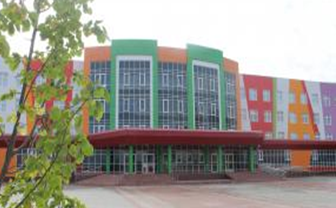 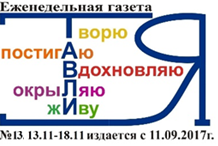 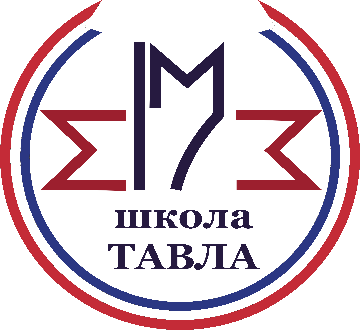          9 декабря обучающиеся 8 В класса посетили региональный форум «ДОБРО В МОРДОВИИ».
         На каждом из направлений работали интерактивные площадки.   Например, на направлении «Патриотическое волонтёрство», участники форума написали поздравление с наступающим Новым годом для ветеранов, волонтеры-медики проверили зрение и рассказали о правилах оказания первой медицинской помощи. Волонтеры-экологи сыграли в экологические «крестики-нолики», испытали удачу в экологической лотерее. На площадке серебряных волонтеров нашим ребятам предложили собрать «Пазл добра», подписать открытки с пожеланиями для пожилых людей, живущих в пансионате. Участникам рассказали, что делать, если ты потерялся, и научили обращаться с рацией. 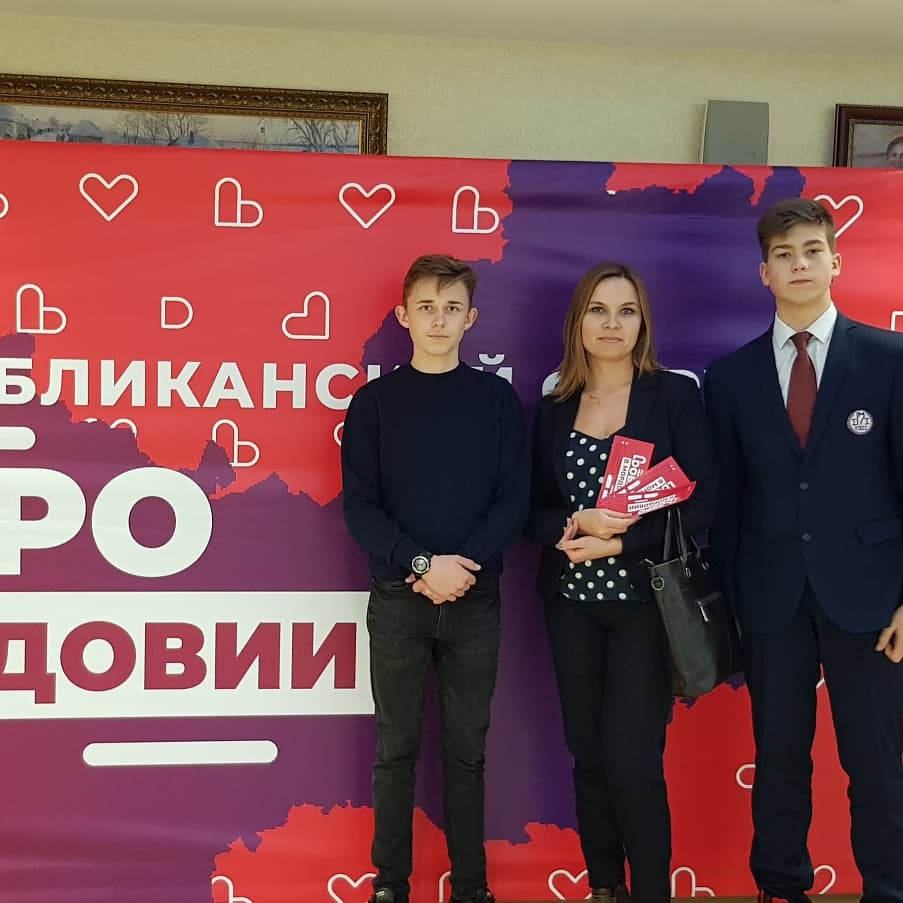        В рамках форума ребята посетили семинар-совещание с представителями АВЦ и ФАДМ и организаторов добровольческой деятельности и поучаствовали в «Диалоге на равных» с актером   Владиславом Канопка и исполнителями группы «Интонация».   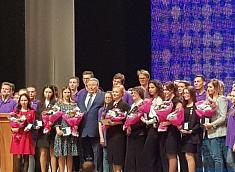       Форум проводился в рамках реализации регионального проекта «Социальная активность» национального проекта «Образование» Министерством спорта, молодежной политики и туризма Республики Мордовия. Форум стал уникальной коммуникационной площадкой для обмена опытом.         14 декабря на базе МГУ имени Н. П. Огарева состоялось награждение участников конкурса проектных работ, в котором приняли участие все желающие из школ региона и не только. Обучающийся 7 Б класса, Исупов Илья, под руководством своего наставника Завьялова М. В. представлял нашу школу и занял почетное 2 место.         Илья представил на конкурс презентацию, в которой рассказал о сферах деятельности, где необходимы знания географической науки.       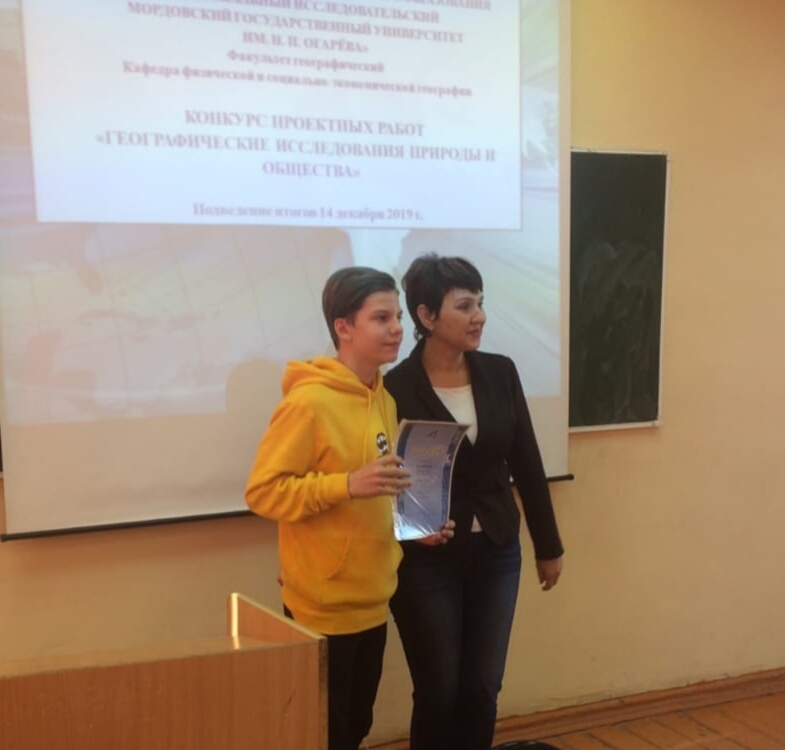          За короткий промежуток времени он опросил представителей самых разнообразных профессий. Креативно подошел к работе.   Поздравляем его с победой и пожелаем дальнейших творческих успехов!          Плавание – один из самых позитивных видов   спорта. Давно доказано, что не только плавание, но и просто купание помогает снять физическое и моральное напряжение! Наши        учителя великолепно проявили себя в этом виде спорта!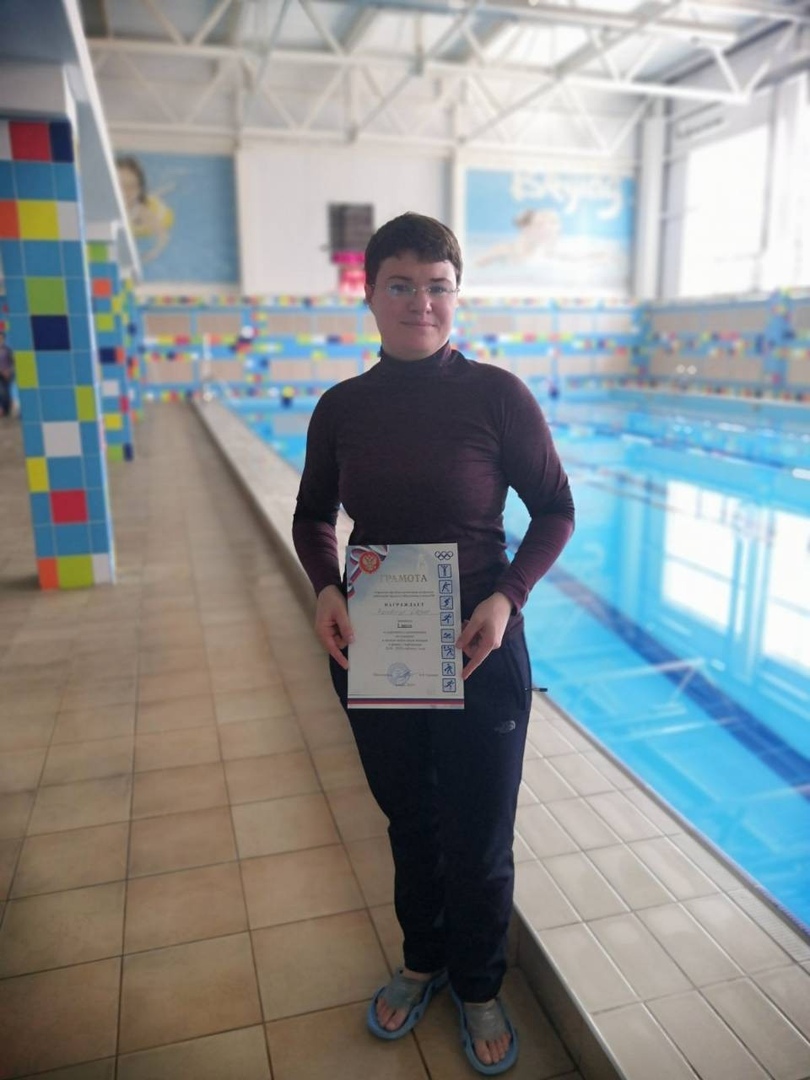 ПОЗДРАВЛЯЕМДарью Владимировну Рашевскую, занявшую 1 место в личном зачете в соревновании по плаванию среди работников образования                  г. о. Саранск.А также команду:                              Александра Викторовича,                Юрия Юрьевича и                               Дарью Сергеевну с успешным    выступлением на соревнованиях по плаванию!      Учебно-образовательный процесс в стенах учебного заведения идет своим чередом, но новогоднее настроение уже парит в воздухе. И вот, наконец, красавица-елка украсила холл нашей школы.    За что мы любим Новогодний праздник? За смолистый запах ёлки, за счастливое ожидание чуда, за новые надежды, словом, за ожидание чего-то непременно лучшего, светлого, доброго, что обязательно должно свершиться в будущем году.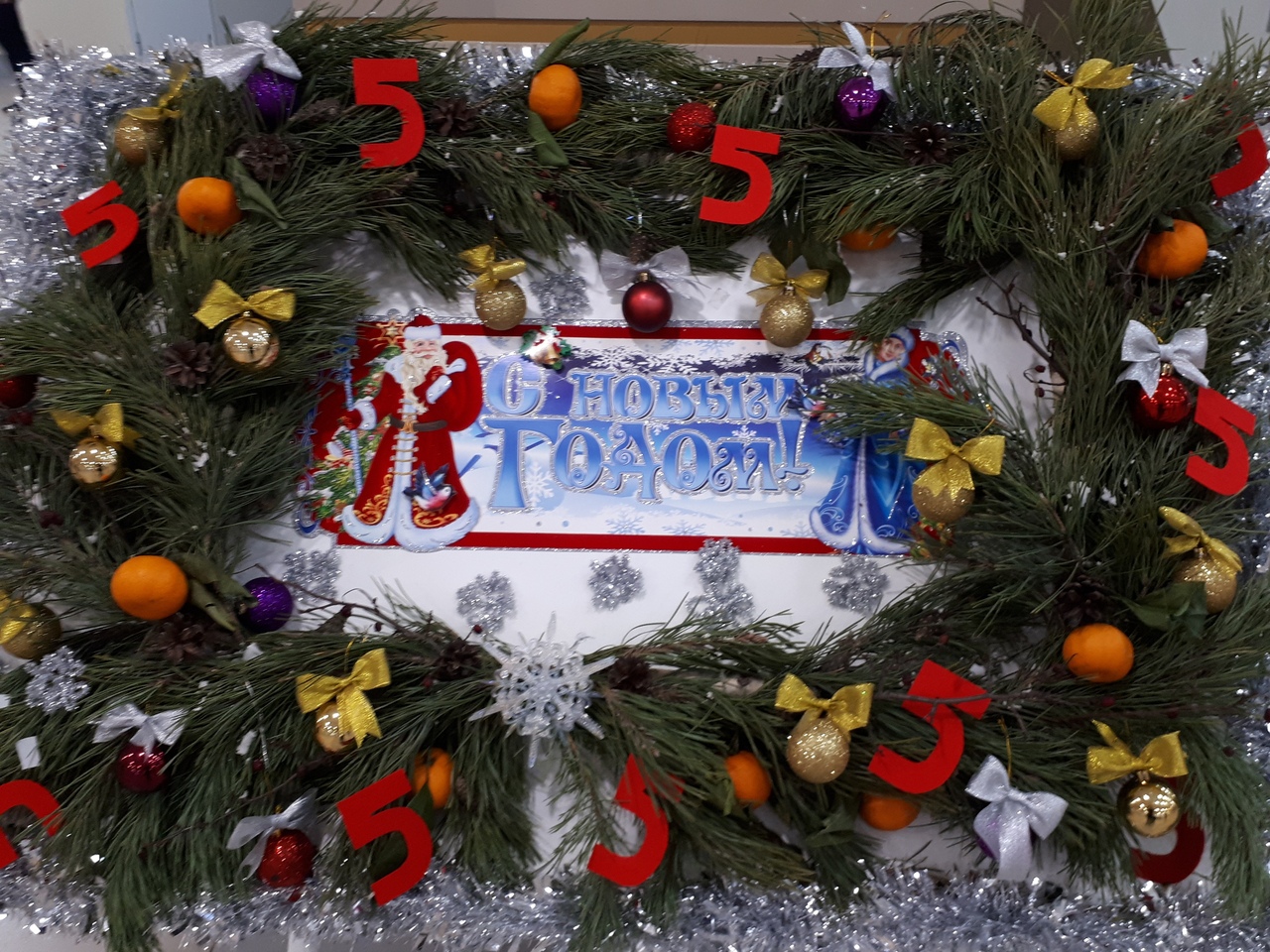         Все мы ждём от этого праздника очередного чуда, светлой сказки, нового счастья...                Ученики 7 Г класса провели опрос среди обучающихся и педагогов, и вот какими заветными новогодними желаниями они поделились с нами:           «Для меня чудо – это  весёлые, продолжительные  каникулы, когда не нужно ходить на работу, а можно провести время с пользой: кататься на санках, валяться в снегу, ходить на ёлки, смотреть кино. И еще,  заниматься многими-многими прекрасными делами!»,  Грачунова И. Г.
          «Мое желание – это встречаться со всеми своими родственниками. Очень хочу, чтобы мои детки хорошо учились. Искренне верю, что моя бабушка выздоровеет, и тогда мы всей своей огромной семьёй встретим новый год. Я очень люблю дарить всем подарки и получаю от этого огромную радость! Для меня самое большое и искреннее желание, чтобы никто не болел, и все были счастливы!»,                   Полушкина О. В.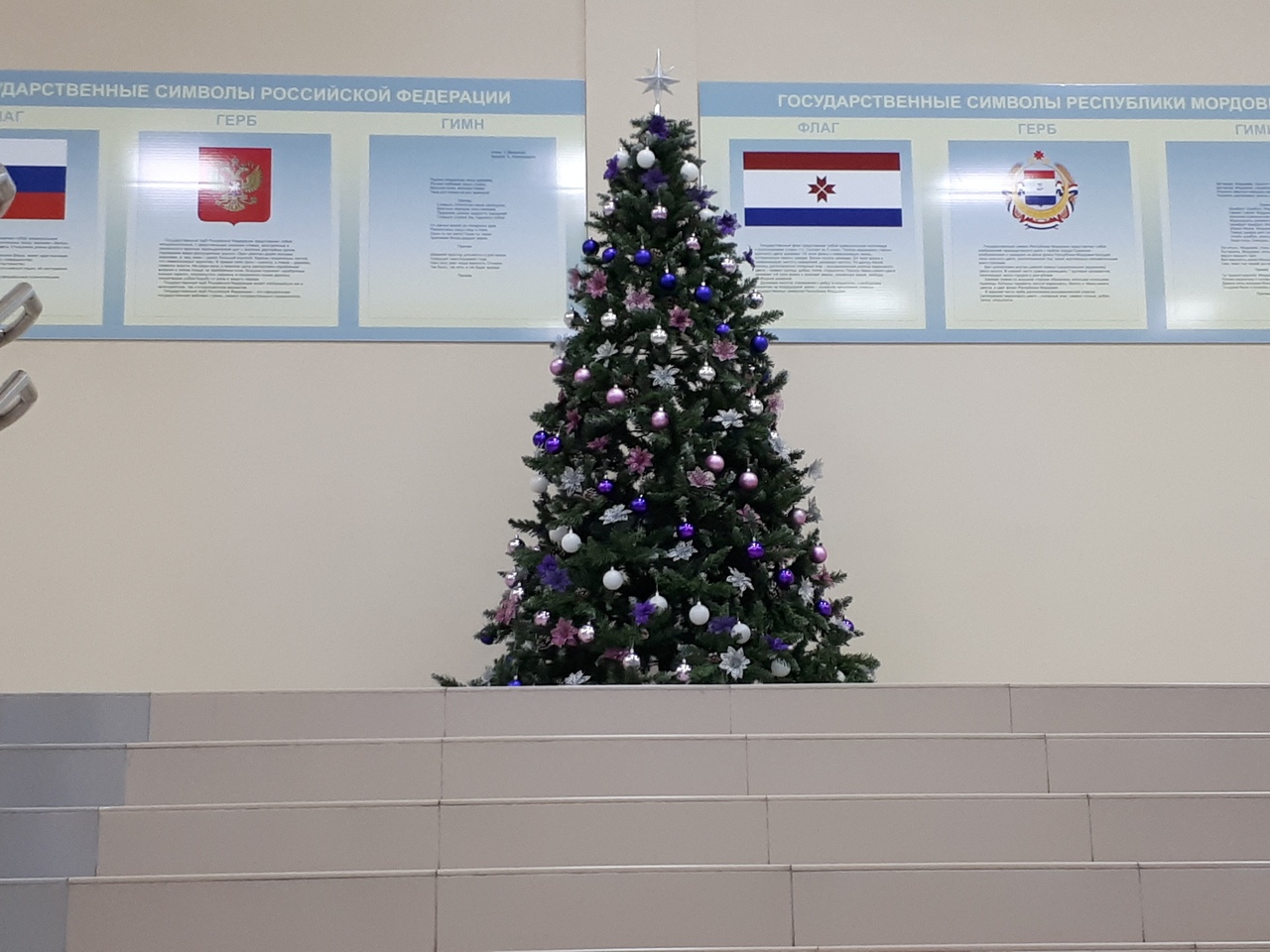 «Я очень хочу и желаю, чтобы все ученики нашей школы учились только на положительные оценки!», Ерёмина Е. С.   «Я очень люблю Новый год, и мечтаю, чтобы Дед Мороз подарил мне коньки, кукол и домик для них. Мама и папа купят живую елку и мы вместе будем её украшать. Я сделаю новогоднюю поделку в виде шарика», Трафимова Д., 1 А класс          «Мы два брата, мечтаем встретить деда мороза, чтобы он подарил нам то, о чем мы мечтаем-игровой комьютер'', Кадеровы Антон и Кирилл, 4 Г класс           «Я люблю и жду Новый год. Мы с мамой поедем в гости к бабушке и там встретим этот волшебный праздник. В новом году я бы попросил у Деда Мороза, чтобы все люди были здоровы!»,    Ретепов Т., 1 А класс        11 декабря в стенах нашей школы состоялся муниципальный этап ВОШ по технологии.         13 декабря - муниципальный этап ОВИ «Наше наследие».          Самые творческие, креативные, умелые обучающиеся всего города собрались вместе, чтобы на деле показать, что они лучшие. В стороне не остались и наши ребята – умные, талантливые, активные! С нетерпением ждём результатов. А пока поздравляем победителей и призеров ВОШпо литературе и географии!По литературе:Надькина Виктория, ученица 7 Д класса;Волкова Екатерина, ученица 8 А класса;Елисеева Ульяна, ученица 9 Б класса;Якутина Ксения, ученица 9 Б класса;Пителина Ксения, ученица 9 Б класса;Никитушкина Екатерина, ученица 9 Б класса;Спирькина Дарья, ученица 9 А класса;Баканова Юлия, ученица 10 А класса;Королева Мария, ученица 10 А класса;Лазарева Екатерина, ученица 11 Б класса;Зайцева Лариса, ученица 11 Б класса;Савельева Софья, ученица 11 А классаУчителя:Макарова Е. С., Николаева О. С.По географии:Бутяй Германа, ученика 8 В класса;Панфилкина Олега, ученика 8 А класса;Бульхина Салиха, ученика 9 Б класса;Никитушкину Екатерину, ученицу 9 Б класса;Дырину Веронику, ученицу 9 Б классаУчителя: Юнкман Е. С., Завьялов М. В.   Вокальная студия «Возрождение»,  под руководством Сюбаевой О. М., продолжает радовать нас своими успехами. С уверенностью можем сказать, что наша школа – маленькая фабрика звёзд! 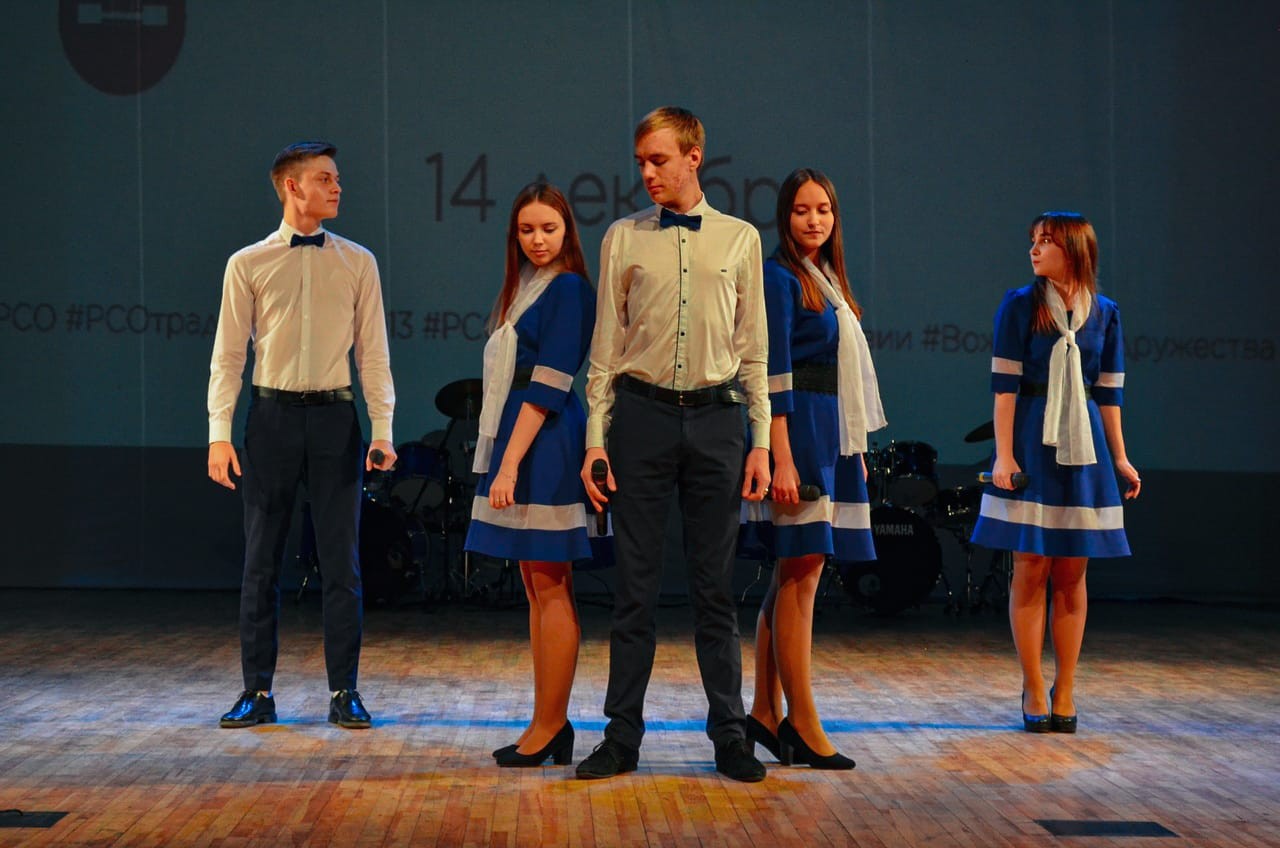 Поздравляем студию эстрадноговокала «Возрождение»с успешным участием в городском мероприятии «Музыкальный снегопад»:Ансамбль – 3 место;Боброва Олеся, 11 Б класс – 1 место;Неучева София, 10 Б класс – 1 место;В республиканском конкурсе«Фестиваль Отрядной Песни»коллектив занял 1 место в номинации                   «Новые таланты – новое время»Редактор, компьютерная вёрстка, дизайн:обучающиеся 7 «Г» классаКорреспонденты: обучающиеся 7 «Г» классаОтпечатано в типографииМОУ «ЦО «Тавла» – СОШ №17».Тираж: 65 экземпляров